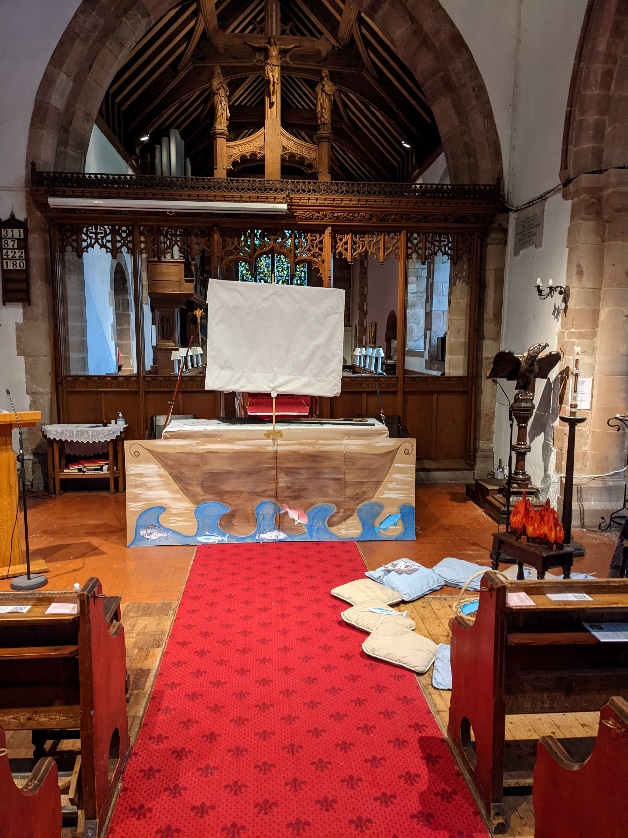 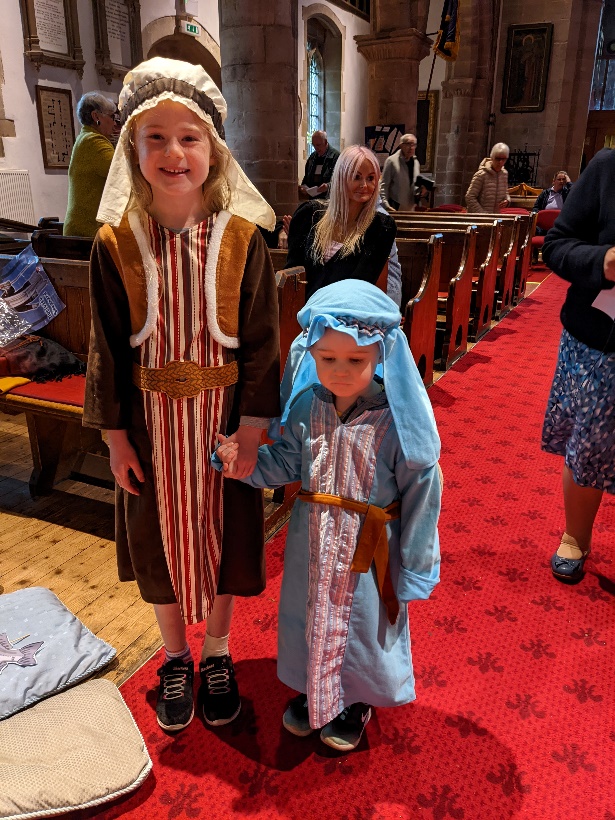 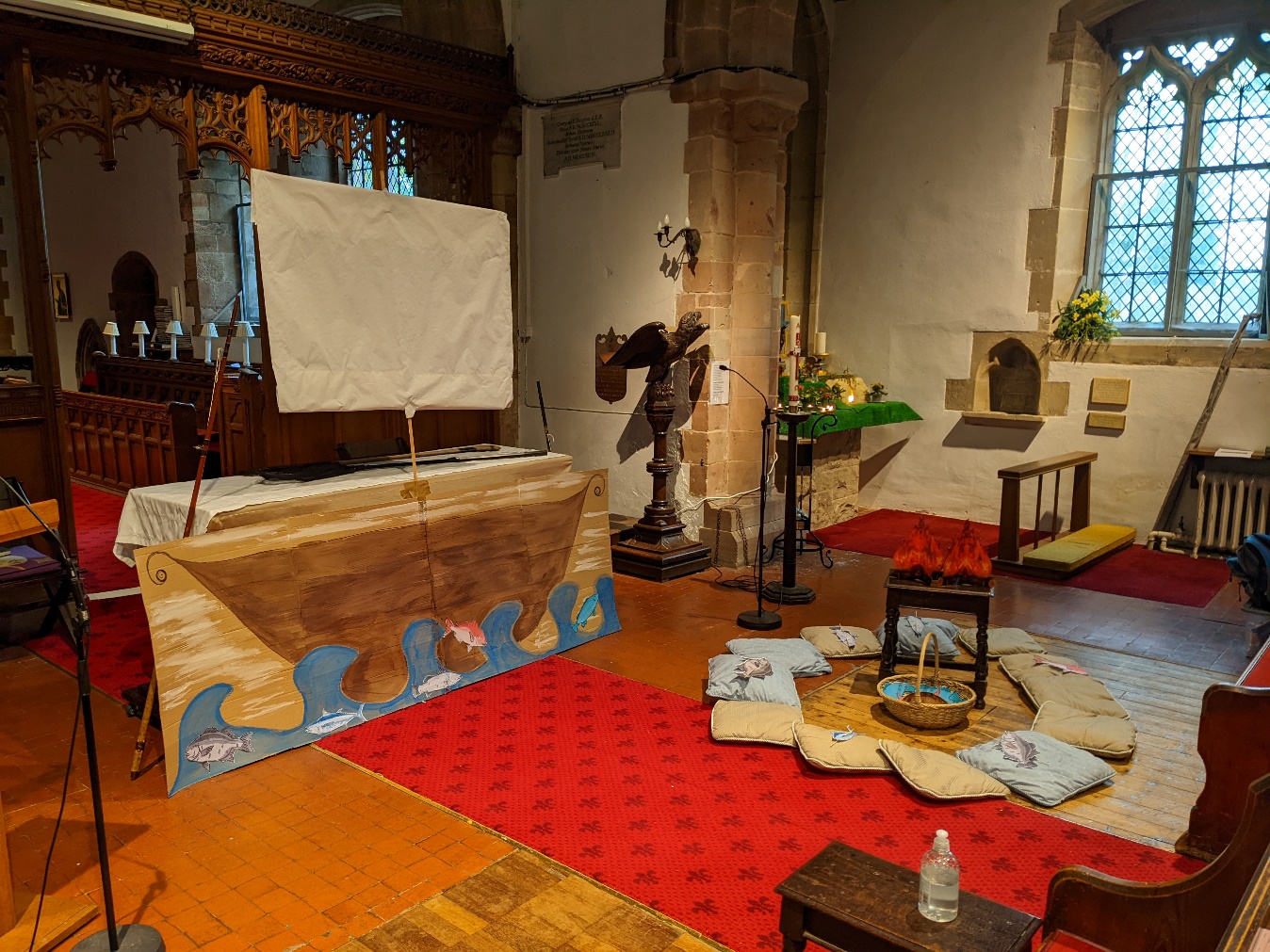 Priscilla decorated the altar to look like a boat that was used by the disciples and you will see the fish on the questions and the fire that were used to cook the fish. It was an excellent service with the children joining in. 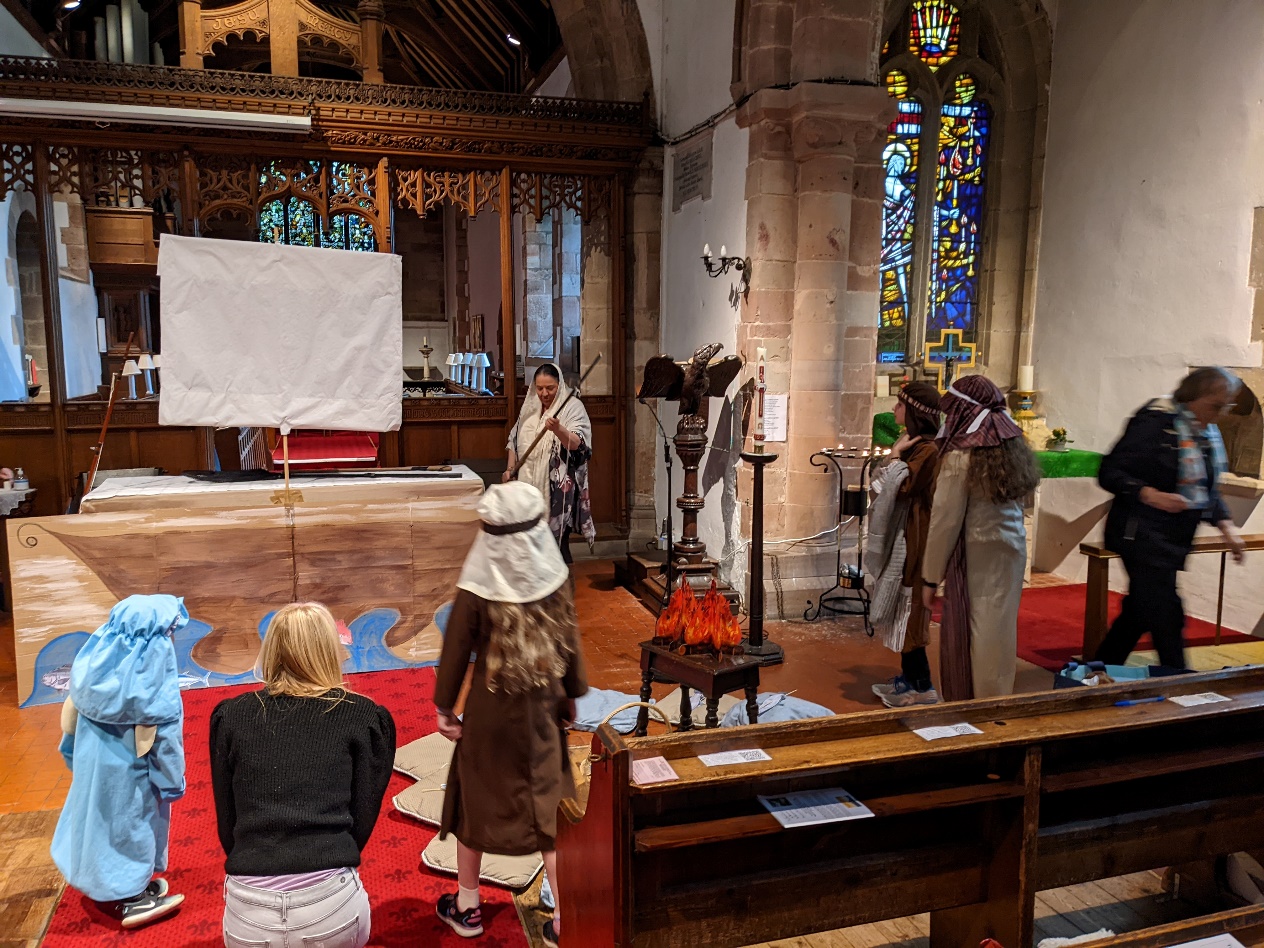 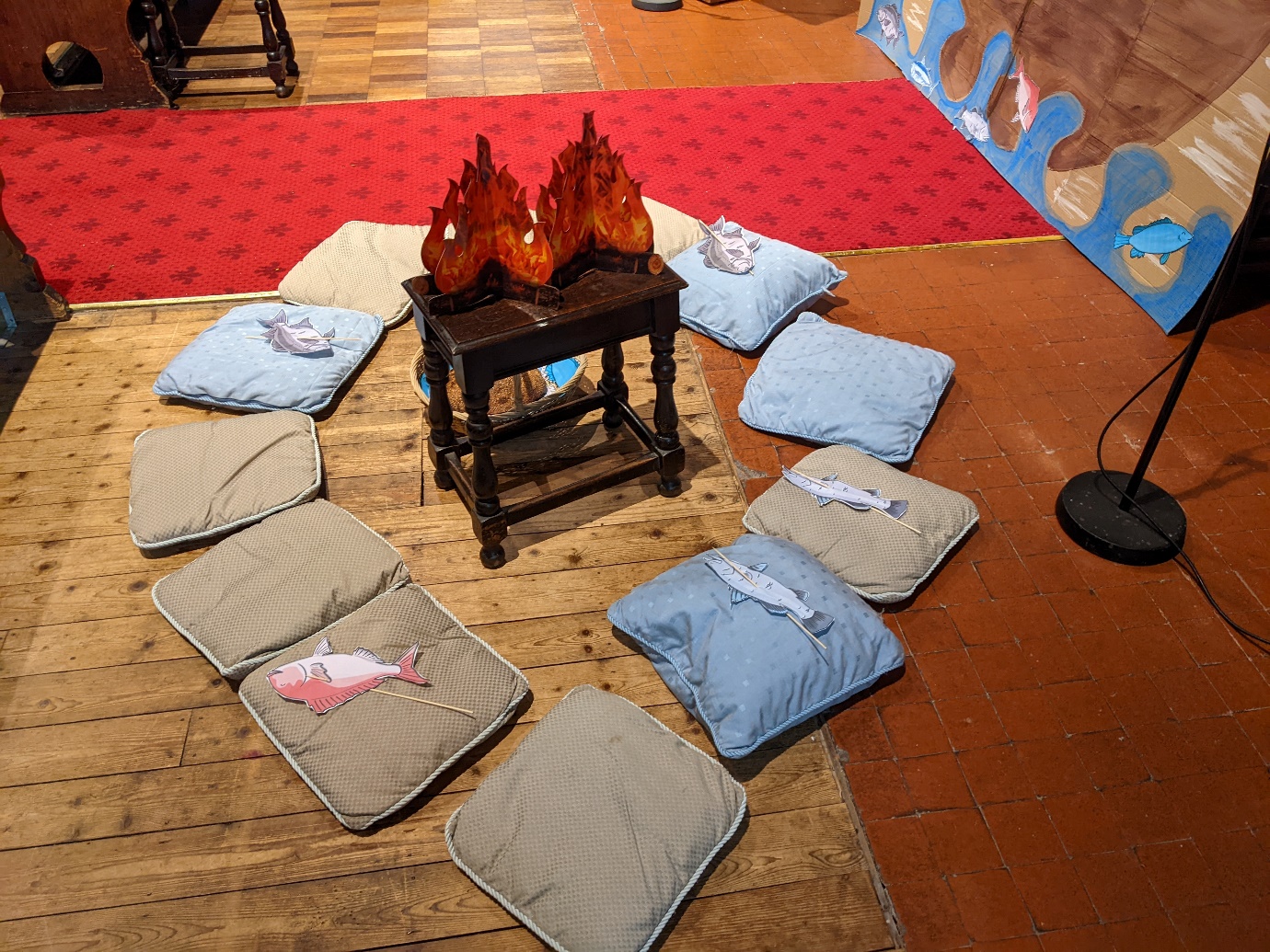 